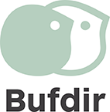 Akuttarbeid i barnevernstjenesten - kunnskapsbasert retningslinjeBarne- ungdoms- og familiedirektoratet sender med dette Akuttarbeid i barnevernstjenesten - kunnskapsbasert retningslinje ut på høring. Bufdir ønsker tilbakemeldinger på retningslinjen som helhet og de enkelte anbefalingene. Frist for å sende inn høringssvar: 23. februar 2024

Tips til utfylling:
Skjemaet har ingen funksjon for å mellomlagre underveis. Det kan derfor være hensiktsmessig å skrive svarene i et eget dokument først, før du limer de inn i skjemaet. Du kan bruke en word-versjon av spørreskjemaet til dette. Finn word-versjonen, informasjon om personvern og annen informasjon om høringen på denne siden: https://www.bufdir.no/hoeringer/hoering-kunnskapsbasert-retningslinje-akuttarbeid/

Selve høringssvaret må sendes inn ved å svare på spørsmålene i denne undersøkelsen.

Har du spørsmål om retningslinjen, kan du kontakte prosjektleder tone.viljugrein@bufdir.no

Alle høringsinnspill vil publiseres på Bufdirs nettsider.
En kopi av innsendingen vil automatisk bli sendt til oppgitt e-postadresse.Spørsmål i skjemaetKontakt- og bakgrunnsinformasjonE-postadresseEn kopi av høringssvaret vil bli sendt til oppgitt e-postadresse.1. Hvem er avsender av dette høringssvaret?Navn på kommune, organisasjon, statlig etat, privatperson etc.2. Hvilken type avsender kommer høringssvaret fra? Statlig etat, ombud eller fagråd Fylkeskommune/statsforvalter Kommune Fag- og interesseforening Universitet/høyskole/kunnskaps- eller kompetansesenter/nasjonal institusjon Brukerorganisasjon Privatperson Annen - vennligst spesifiser:3. Hvem har besvart høringen?Navnet til den personen som fyller ut dette skjemaet4. Er svarene basert på innspill fra noen som jobber med akuttarbeid i barnevernstjenesten? Ja Nei5. Er svarene basert på innspill fra flere personer i organisasjonen/enheten? Ja NeiHer kommer noen spørsmål om retningslinjen som helhet6. Er det tydelig hvem som skal bruke retningslinjen (målgruppen for retningslinjen)? Ja Nei Vet ikkeHvis nei/vet ikke: Forklar gjerne hva som er utydelig
7. Er formålet med retningslinjen tydelig? Ja Nei Vet ikkeHvis nei/vet ikke: Forklar gjerne hva som er utydelig
8. I hvilken grad mener du/dere at retningslinjen vil være til praktisk hjelp for målgruppen?Vurder på en skala fra 1-5, hvor 1=i svært liten grad og 5=i svært stor grad 1 2 3 4 5Kommentar
9. I hvilken grad er retningslinjen brukervennlig? (lett å finne frem, klare og entydige anbefalinger, klart og forståelig språk, lett å få oversikt osv.)Vurder på en skala fra 1-5, hvor 1=i svært liten grad og 5=i svært stor grad 1 2 3 4 5Kommentar
10. Hvordan fungerer den digitale strukturen for å finne frem og få oversikt?Vurder på en skala fra 1-5, hvor 1=i svært dårlig og 5=I svært godt 1 2 3 4 5Kommentar
11. Har du/dere andre kommentarer til retningslinjen som helhet?Denne retningslinjen har ni krav som alle er forankret i barnevernsloven. Til hvert krav følger en praksisdel som viser hvordan barnevernstjenesten kan følge lovkravet.
De ni kravene handler om:

1. Barnevernstjenestens kunnskap, ferdigheter og rutiner om akuttarbeid
2. Innhente informasjon for å vurdere bekymringsmelding
3. Samhandling med relevante instanser
4. Ivaretakelse av barnet
5. Barnets medvirkning
6. Ivaretakelse og involvering av foreldrene
7. Ivaretakelse av etnisk, språklig, kulturell og religiøs bakgrunn
8. Involvering av nettverket
9. Ivaretakelse av de barnevernsansatte i alle fasene av akuttarbeidet


Her kommer noen spørsmål om de enkelte kravene og beskrivelsen av hvordan kravene kan gjennomføres i praksis:12. Krav 1. Barnevernstjenestens kunnskap, ferdigheter og rutiner om akuttarbeidEr kravet og beskrivelsen av gjennomføring i praksis tydelig og forståelig? Vurder på en skala fra 1-5, hvor 1=Svært liten grad og 5=Svært stor grad 1 2 3 4 513. Krav 1. Barneverntjenestens kunnskap, ferdigheter og rutiner om akuttarbeidVil beskrivelsen av hvordan det kan gjennomføres i praksis være til hjelp? Vurder på en skala fra 1-5, hvor 1=Svært liten grad og 5=Svært stor grad 1 2 3 4 514. Har du/dere kommentarer til krav 1. Barneverntjenestens kunnskap, ferdigheter og rutiner om akuttarbeid?15. Krav 2. Innhente informasjon for å vurdere bekymringsmeldingEr kravet og beskrivelsen av gjennomføring i praksis tydelig og forståelig? Vurder på en skala fra 1-5, hvor 1=Svært liten grad og 5=Svært stor grad 1 2 3 4 516. Krav 2. Innhente informasjon for å vurdere bekymringsmeldingVil beskrivelsen av hvordan det kan gjennomføres i praksis være til hjelp? Vurder på en skala fra 1-5, hvor 1=Svært liten grad og 5=Svært stor grad 1 2 3 4 517. Har du/dere kommentarer til krav 2. Innhente informasjon for å vurdere bekymringsmelding?18. Krav 3. Samhandling med relevante instanserEr kravet og beskrivelsen av gjennomføring i praksis tydelig og forståelig? Vurder på en skala fra 1-5, hvor 1=Svært liten grad og 5=Svært stor grad 1 2 3 4 519. Krav 3. Samhandling med relevante instanserVil beskrivelsen av hvordan det kan gjennomføres i praksis være til hjelp? Vurder på en skala fra 1-5, hvor 1=Svært liten grad og 5=Svært stor grad 1 2 3 4 520. Har du/dere kommentarer til krav 3. Samhandling med relevante instanser?21. Krav 4. Ivaretakelse av barnetEr kravet og beskrivelsen av gjennomføring i praksis tydelig og forståelig? Vurder på en skala fra 1-5, hvor 1=Svært liten grad og 5=Svært stor grad 1 2 3 4 522. Krav 4. Ivaretakelse av barnetVil beskrivelsen av hvordan det kan gjennomføres i praksis være til hjelp? Vurder på en skala fra 1-5, hvor 1=Svært liten grad og 5=Svært stor grad 1 2 3 4 523. Har du/dere kommentarer til krav 4. Ivaretakelse av barnet?24. Krav 5. Barnets medvirkningEr kravet og beskrivelsen av gjennomføring i praksis tydelig og forståelig? Vurder på en skala fra 1-5, hvor 1=Svært liten grad og 5=Svært stor grad 1 2 3 4 525. Krav 5. Barnets medvirkningVil beskrivelsen av hvordan det kan gjennomføres i praksis være til hjelp? Vurder på en skala fra 1-5, hvor 1=Svært liten grad og 5=Svært stor grad 1 2 3 4 526. Har du/dere kommentarer til krav 5. Barnets medvirkning27. Krav 6. Ivaretakelse og involvering av foreldreneEr kravet og beskrivelsen av gjennomføring i praksis tydelig og forståelig? Vurder på en skala fra 1-5, hvor 1=Svært liten grad og 5=Svært stor grad 1 2 3 4 528. Krav 6. Ivaretakelse og involvering av foreldreneVil beskrivelsen av hvordan det kan gjennomføres i praksis være til hjelp? Vurder på en skala fra 1-5, hvor 1=Svært liten grad og 5=Svært stor grad 1 2 3 4 529. Har du/dere kommentarer til krav 6. Ivaretakelse og involvering av foreldrene30. Krav 7. Ivaretakelse av etnisk, språklig, kulturell og religiøs bakgrunnEr kravet og beskrivelsen av gjennomføring i praksis tydelig og forståelig? Vurder på en skala fra 1-5, hvor 1=Svært liten grad og 5=Svært stor grad 1 2 3 4 531. Krav 7. Ivaretakelse av etnisk, språklig, kulturell og religiøs bakgrunnVil beskrivelsen av hvordan det kan gjennomføres i praksis være til hjelp? Vurder på en skala fra 1-5, hvor 1=Svært liten grad og 5=Svært stor grad 1 2 3 4 532. Har du/dere kommentarer til krav 7. Ivaretakelse av etnisk, språklig, kulturell og religiøs bakgrunn?33. Krav 8. Involvering av nettverketEr kravet og beskrivelsen av gjennomføring i praksis tydelig og forståelig? Vurder på en skala fra 1-5, hvor 1=Svært liten grad og 5=Svært stor grad 1 2 3 4 534. Krav 8. Involvering av nettverketVil beskrivelsen av hvordan det kan gjennomføres i praksis være til hjelp? Vurder på en skala fra 1-5, hvor 1=Svært liten grad og 5=Svært stor grad 1 2 3 4 535. Har du/dere kommentarer til krav 8. Involvering av nettverket36. Krav 9. Ivaretakelse av de barnevernsansatte i alle fasene av akuttarbeidetEr kravet og beskrivelsen av gjennomføring i praksis tydelig og forståelig? Vurder på en skala fra 1-5, hvor 1=Svært liten grad og 5=Svært stor grad 1 2 3 4 537. Krav 9. Ivaretakelse av de barnevernsansatte i alle fasene av akuttarbeidetVil beskrivelsen av hvordan det kan gjennomføres i praksis være til hjelp? Vurder på en skala fra 1-5, hvor 1=Svært liten grad og 5=Svært stor grad 1 2 3 4 538. Har du/dere kommentarer til krav 9. Ivaretakelse av de barnevernsansatte i alle fasene av akuttarbeidet?39. Har du/dere andre kommentarer til kravene eller beskrivelsene om hvordan de kan gjennomføres i praksis?Her kommer et spørsmål om delen (kapittelet) Metode og arbeidsprosess40. Er delen (kapittelet) om metode og arbeidsprosess formulert på en klar og forståelig måte?Vurder på en skala fra 1-5, hvor 1=Svært liten grad og 5=Svært stor grad 1 2 3 4 5Eventuelle kommentarer:
I denne retningslinjen er det brukt "merkelapper" som angir at det som står her er er krav. I andre retningslinjer kan merkelappen vise til hvilken type anbefaling det er. Merkelappen for krav ser slik ut: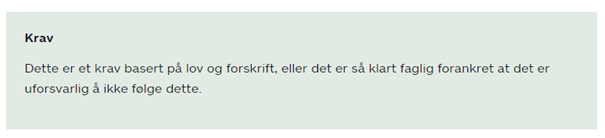 41. Er det tydelig og forståelig hva merkelappen som beskriver kravet betyr? Vurder på en skala fra 1-5, hvor 1=Svært liten grad og 5=Svært stor grad 1 2 3 4 542. Vil denne merkelappen være til praktisk hjelp for dem som skal bruke retningslinjen? Vurder på en skala fra 1-5, hvor 1=Svært liten grad og 5=Svært stor grad 1 2 3 4 543. Har du/dere kommentar til beskrivelsen av merkelappene i metodekapittelet?44. Har du/dere andre kommentarer til retningslinjen: